小学校2年生　　算数　  １７　はこの形　　　　　　　　       　　　　　　　　　NO.1　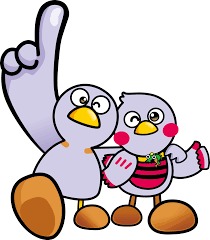 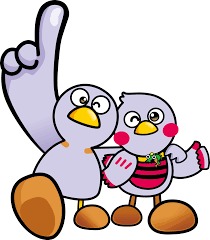 （　　　）年（　　　）組（　　　）ばん名前（　　　　　　　　　　　　　　）小学校２年生　　算数　　１７　はこの形　　　　　　　    　　　　　　　　　　   NO.２　（　　　）年（　　　）組（　　　）ばん名前（　　　　　　　　　　　　　　）小学校２年生　　算数　　　　１７　はこの形　　　　    　　　　　　　　　　   NO.３　（　　　）年（　　　）組（　　　）ばん名前（　　　　　　　　　　　　　　）１　□にあてはまるやことばをきましょう。（１）はこの形は、　　　　　　つのでできています。（２）右の　はこのの形は　　　　　　　　　か　　　　　　　　　の形をしています。２　右のような　はこの形　をつくります。どんな形のが　いくつずついりますか。　　下のからえらんで、ごう　と　　をきましょう。　　　　　が　　　　　つ、　　　　　が　　　　　つ、　　　　　　が　　　　　つ３　下の　２つの　はこのについて、じところ　や　ちがうところ　をきましょう。じところちがうところ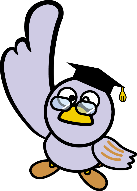 １　右のような　はこの形　について、□にあうをきましょう。（１）は　　　　　　つ、へんは　　　　　　本、ちょうは　　　　　　　つあります。（２）も大きさもじが、　　　　　　　つずつ　　　　　　　組あります。２　組み立てると、どんな形の　はこが　できますか。で　むすびましょう。３　右のりとったをつないでも、はこが組み立てら　　　れません。まちがっているの記ごうと、わけをきましょう。  まちがっているは　わけは、１　ひご　と　ねん土玉　をつかって、右のように　はこの形を　作っていきます。（１）どんなさの　ひご　を　本　ようい　すればよいですか。　を　　にきましょう。（２）ねん土玉は　こ　ようい　すればよいですか。（３）できあがった　はこの形　には、へんが、ちょうがいくつありますか。　　　　へん　　　　　　　　　　　　　　　ちょう（４）できあがった　はこの形　には、１つのちょうに、５ｃｍ、７ｃｍ、１２ｃｍの　　へんが　ずつ　あつまっていますか。２　右のような　さいころの形　があります。（１）どんなさのへんが　　ありますか。　　　　　　　　　　　　　のへんが　　　　　　　（２）ちょうは　いくつありますか。３　右の　２つの　はこの形　の、へんの　や　ちょうの　を　くらべて、気づいたこと　を　きましょう。